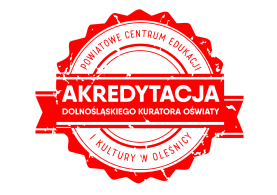 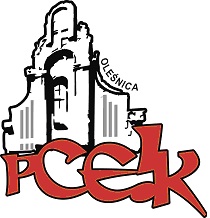 Z A P R O S Z E N I E szkolenie on-line w ramach Temat przewodni sieci:Rola i zadania dyrektora w nowoczesnej szkoleTemat spotkania:      Zadania dyrektorów szkół i placówek w organizacji roku szkolnego 2020/2021 z uwzględnieniem zmian w Prawie Oświatowym 
od 1 września 2020 r.Termin spotkania:  21.08.2020  godz. 10:00Adresaci: dyrektorzy, wicedyrektorzy placówek oświatowychCzas trwania:  4 godziny dydaktyczneKoordynator sieci: Roman LorensMiejsce: spotkanie na platformie Zoom (uczestnik otrzyma dostęp po zgłoszeniu telefonicznym pod nr tel. 713-14-01-72, 607-158-071 lub elektronicznym  sekretariat@pceik.nazwa.pl )Cel główny:	Zapoznanie ze zmianami w dokumentach pracy szkoły oraz nowości, które wprowadzają zmieniające się przepisy prawa.Szkolenie pomoże w sposób sprawny, zgodny z przepisami prawa zaplanować zadania związane z organizacją nowego roku szkolnego, przeprowadzić zebrania rad pedagogicznych, przygotować w oparciu o podane propozycje dokumenty niezbędne w pracy szkoły, a także wprowadzić nowatorskie rozwiązania w planowaniu pracy oraz innych obszarach funkcjonowania placówki oświatowej.Program spotkania:Zadania dyrektorów placówek oświatowychPlanowanie pracy w roku szkolnym 2020/2021Działania organizacyjneZasady prowadzenia nadzoru pedagogicznego w roku szkolnym 2020/2021Podsumowanie, wzory dokumentówKoordynator sieci:  Roman Lorens - specjalista w zakresie  zarządzania oświatą. Autor ponad 100 publikacji 
z zakresu nadzoru pedagogicznego i zarządzania  szkołą. Promotor reformy programowej oświaty MEN oraz ekspert MEN w  projekcie „Wdrożenie podstawy programowej kształcenia ogólnego w poszczególnych typach szkół  ze szczególnym uwzględnieniem II i IV etapu edukacyjnego”.Kilkunastoletnie  doświadczenia trenerskie  jako wykładowca na kursach kwalifikacyjnych dla kierowniczej kadry oświatowej w zakresie zarządzania oraz szkoleniach dla dyrektorów i nauczycieli.Warunki udziału w spotkaniach SWIS:Nauczyciele, zgłaszający się do pracy w sieci, deklarują  udział  we wszystkich zaplanowanych spotkaniach. W kolejnych spotkaniach warsztatowych w ramach sieci mogą uczestniczyć wyłącznie członkowie sieci.Nauczyciele należący do SWIS mogą korzystać z proponowanych szkoleń w ramach sieci oraz materiałów zamieszczanych przez koordynatora na platformie Moodle.UCZESTNICY PO ZAKOŃCZENIU PRAC SIECI OTRZYMAJĄ ZAŚWIADCZENIA.Odpłatność:nauczyciele z placówek oświatowych prowadzonych przez Miasta i Gminy, które podpisały                     z PCEiK porozumienie w sprawie finansowania doskonalenia zawodowego nauczycieli na 2020 rok   oraz z placówek prowadzonych przez Starostwo Powiatowe w Oleśnicy – bezpłatnie.nauczyciele z placówek oświatowych prowadzonych przez Miasta i Gminy, które nie podpisały                z PCEiK porozumienia w sprawie finansowania doskonalenia zawodowego nauczycieli na 2020 rok,  nauczyciele z placówek niepublicznych – 100 zł/jedno spotkanie.Wpłaty na konto bankowe Numer konta: 26 9584 0008 2001 0011 4736 0005Rezygnacja z udziału w formie doskonalenia musi nastąpić w formie pisemnej (np. e-mail), najpóźniej na 3 dni robocze przed rozpoczęciem szkolenia. Rezygnacja w terminie późniejszym wiąże się z koniecznością pokrycia kosztów organizacyjnych w wysokości 50%. Nieobecność na szkoleniu lub konferencji nie zwalnia z dokonania opłaty.